Кроссворд «Ботаника в терминах»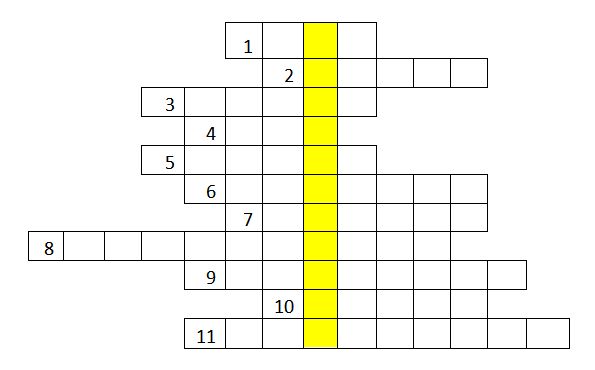 Вопросы1. Орган растения, осуществляющий процесс фотосинтеза2. Многолетнее растение с одревесневшим стволом и лиственной кроной3. Проводящая ткань растений4. Многоклеточная структура растений, содержащая зародыш5. Лиственное белоствольное дерево6. Наука о растениях7. Мужской репродуктивный орган растения, в котором образуется пыльца8. Пластиды, содержащие фотосинтезирующий пигмент9. Многолетнее деревянистое растение, не имеющее во взрослом состоянии главного ствола10. Осевой подземный вегетативный орган растения11. Система пучков в листовых пластинах, посредством которых осуществляется транспорт веществ.Ответы1. Лист;  2. дерево; 3. флоэма  4. семя;  5. берёза;  6. ботаника;  7. тычинка;  8. хлоропласты;  9. кустарник;  10. корень;  11. жилкование Ключевое слово: семязачатокТеги:    ботаника    кроссворд    терминыПословицы об осениВ осеннее ненастье семь погод на дворе: сеет, веет, крутит, свистит и рвёт, льёт и снег метёт.От осени к лету поворота нету.Упал с дерева один лист — жди осени.Сентябрь холоден, да сыт.В сентябре одна ягода, да и та горькая рябина.Октябрь на пегой лошади ездит.Октябрь ни колеса, ни полоза не любит.Ноябрь без топора мосты наводит, декабрь без гвоздя загвазживает.Ноябрь с гвоздём, декабрь с мостом.Осенние загадкиЛистья с веток облетают,Птицы к югу улетают.«Что за время года?» — спросим.Нам ответят: «Это...» Опустели наши грядки.Огород и сад в порядке.Ты, земля, еще рожай.Мы собрали... Листья в воздухе кружатся,Тихо на траву ложатся.Сбрасывает листья сад —Это просто... Стало ночью холодать,Стали лужи замерзать.А на травке — бархат синий.Это что такое? Ветер тучу позовет,Туча по небу плывет.И поверх садов и рощМоросит холодный... Стало хмуро за окном,Дождик просится к нам в дом.В доме сухо, а снаружиПоявились всюду... В сером небе низкоТучи ходят близко,Закрывают горизонт.Будет дождь.Мы взяли... Пареньку почти семь лет.За плечами ранец.А в руках большой букет,На щеках румянец.Что за праздничная дата?Отвечайте-ка, ребята! Ветки в парке шелестят,Сбрасывают свой наряд.Он у дуба и березкиРазноцветный, яркий, броский… Льется он косой стенойИ стучит по нашим окнам.Сам холодный, проливной,А в саду беседки мокнут.Лист осенний долго кружит,Чтоб потом спуститься в лужу. Осенью он часто нужен -Если лупит дождь по лужам,Если небо в черных тучах,Он для нас помощник лучший.Над собой его раскройИ навес себе устрой! В сентябре и в октябреИх так много во дворе!Дождь прошел - оставил их,Средних, маленьких, больших. Лист осенний долго кружит,И его Варвара сушит.А потом мы вместе с ВарейДома делаем... Осенний бал. Сценарий осеннего бала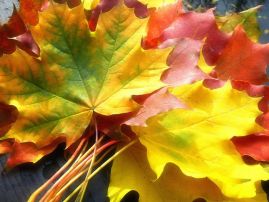 Сценарий осеннего праздника для школьников. Осенний праздник для учащихся старших классов.Праздник осени школе. СценарийЦели: организовать досуг ребят; развивать их творческие способности.Оформление: сухие кленовые листья, шары, букеты осенних цветов.Ход мероприятияI. Вступительная частьВедущий 1.В двери к нам стучится осеньВ одеянье золотом.Листьев горсть в окошко броситИ расплачется дождем.Исполняется песня Ю. Шевчука «Что такое осень?».Что такое осень? Это небо,Плачущее небо под ногами,В лужах разлетаются птицы с облаками.Осень, я давно с тобою не был.Осень, в небе жгут корабли,Осень, мне бы прочь от землиТам, где в море тонет печаль –Осень, темная даль.Что такое осень? Это камни,Верность над чернеющей Невою.Осень вновь напомнила душе о самом главном,Осень, я опять лишен покоя.Осень, в небе жгут корабли,Осень, мне бы прочь от землиТам, где в море тонет печаль –Осень, темная даль.Что такое осень? Это ветерВновь играет рваными цепями.Осень, доползем ли, долетим ли до ответа,Что же будет с родиной и с нами?Осень, доползем ли, долетим ли до рассвета,Осень, что же будет завтра с нами?II. Игра «Осенний волейбол»Между двумя стульями натягивают веревку. Команды становятся на разные стороны. Им выдается равное количество осенних листьев - 15-20 штук. Листья разбрасываются по полу. Задача игроков за 1 мин перебросить свои листья на сторону соперников. Выигрывает та команда, у которой окажется меньше листьев.III. Музыкальная паузаВедущий 2. Браво! Вот это листопад! Просто радует глаз! Всем хороша осень, а особенно урожаем! Предлагаем вашему вниманию гимн огороду - кабачковые частушки. Исполняются частушки.Ставьте ушки на макушки,Слушайте внимательно.Кабачковые частушкиСпоем мы замечательно.В огороде к дню уборкиПоявились чудо-горки.Это вырос крупный овощ!Не поднимешь, нужна помощь!Я гляжу на садик свой:Там желтеет под листвойИ улегся на бочокЖелтопузый кабачок.Выхожу я в огород,Кабачков там целый взвод.Соберу я их в лукошко,Пусть поспеют на окошке.Как на нашей грядкеВыросли ребятки,Сочные да крупные,Вот такие круглые!В огороде возле речкиВырастали кабачки,Прям совсем как поросята.Только где же пятачки?Скоро будет у меняПраздник - день рожденья!Мама сварит для меняИз кабачков варенье.Ох, не охнула я, Не притопнула я. Много кабачков я съела, Да не лопнула я.IV. Игра «Препятствия»Ведущий просит участника выполнить следующие действия:• пройти по лежащей на полу веревке;• перешагнуть через часы;• пролезть под скакалкой, которую держат ведущие;• обойти вокруг стула.Затем играющему завязывают глаза и предлагают повторить эти действия. В это время убирают все препятствия и играющий идет по свободному залу. Ребята репликами подзадоривают его.V. Танцевальный конкурс - 1Ведущий 1.Поздняя осень. Все небо в слезах.Ветер холодный поет в проводах.И, отправляясь в последний полет,Листья танцуют осенний фокстрот.Все участники танцуют танец с яблоком. Каждая пара получает по яблоку, которое зажимается между лбами. Руками придерживать яблоко нельзя. Звучит медленная музыка, и пары начинают танцевать. Через какое-то время задание усложняется тем, что танцевать надо с завязанными глазами и под быструю мелодию. Выигрывает та пара, которая дольше других удержит яблоко.VI. Поздравление осенних именинниковВедущий 1. Я прошу выйти сюда тех, кто родился в сентябре, октябре и ноябре. Вам, осенним именинникам, приготовлен подарок.Вносят черный ящик, делая вид, что он тяжелый.Ведущий 2. Это сокровище достанется тому, кто угадает, что находится в ящике. Можно задавать любые вопросы, на которые я отвечу «да» или «нет». Обещаю, что вы не разочаруетесь.Розыгрыш черного ящика. В ящик можно положить кленовый лист, мягкую игрушку, яблоко, кабачок и т. д.Чтец.Рожденным осенью. Поздравление.Сентябрь вздохнул внезапно холодком,Чуть тронул желтизной листву берез,Но радостен и счастлив этот дом:Вас аист маме осенью принес...И в день рожденья воздух свеж и чист,Прозрачен день, чуть золотеет даль,Слетел с осины пожелтевший лист,Прилип к стеклу, как круглая медаль.Арбузом спелым праздник ваш пропах,Скатерочки крахмальные шуршат,А вы с утра сегодня на ногах,Но почему-то чуть влажнеет взгляд.Вот поздравленья принимать пора,Послушать тосты и принять цветы.Любви и счастья, света и добра,Здоровья, исполнения мечты!VII. Танцевальный конкурс - 2Ведущий.Если вдруг нагрянет осеньИ листок вам в руки бросит,Значит, нечего стоять –Выходи к нам танцевать!Танец-игра с осенним листком под песню группы «Лицей» «Осень, осень, ну давай у листьев спросим...». Лист передается в руки танцующих, получивший его выходит в круг и танцует.VIII. Конкурс «Одень друга»Ведущий. Что-то стало холодать, друзья мои! Надо одеться потеплее. Я вижу, что среди вас есть не по сезону одетые личности.Одна девушка и один юноша набирают себе команду из четырех человек. Играющие придумывают название команды. Затем за 1 мин участники каждой команды должны надеть на капитана как можно больше своих вещей.Ведущий. У вас настоящие друзья! Им не жаль отдать вам самые ценные вещи! Для самой сплоченной и щедрой команды звучит концертный номер.Исполняется песня А. Розенбаума «Вальс-бостон».На ковре из желтых листьев в платьице простомИз подаренного ветром крепдешинаТанцевала в подворотне осень вальс-бостон.Отлетал теплый день,И хрипло пел саксофон.И со всей округи люди приходили к нам,И со всех окрестных крыш слетались птицы,Танцовщице золотой, захлопав крыльями...Как давно, как давно звучала музыка там.Припев:Как часто вижу я сон,Тот удивительный сон,В котором осень нам танцует вальс-бостон.Там листья падают вниз,Пластинки крутится диск:«Не уходи, побудь со мной, ты мой каприз!»Опьянев от наслажденья, о годах забыв,Старый дом, давно влюбленный в свою юность,Всеми стенами качался, окна отворив,И всем тем, кто в нем жил,Он это чудо дарил.А когда затихли звуки в сумраке ночном –Все имеет свой конец, свое начало, -Загрустив, всплакнула осень маленьким дождем...Ах, как жаль этот вальс,Как хорошо было в нем.Припев.IX. Эстафета «Водители»Двум юношам вручаются детские машинки на веревочке. Задача участников - проехать дистанцию, огибая кегли, расставленные на полу, и не сбить их. Победителю автогонок - стихотворный подарок («Золотая осень» Б. Пастернака).Чтец.Осень. Сказочный чертог,Всем открытый для обзора.Просеки лесных дорог,Заглядевшихся в озера.Как на выставке картин:Залы, залы, залы, залыВязов, ясеней, осинВ позолоте небывалой.Липы обруч золотой –Как венец на новобрачной.Лик березы под фатойПодвенечной и прозрачной.Далее осенняя дискотека и танцы.Осенние праздники в школе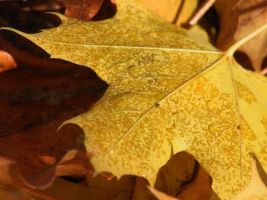 Праздник осени в школеКакие интересные мероприятия можно провести в школе, посвящённые Осени, осеннему времени года.Например, можно организовать ателье осенних мод; провести игры, конкурсы и развлечения; организовать в школе осеннюю панораму, но и, конечно же, провести праздник Мисс Осень.Обо всех этих мероприятиях мы вам подробно и расскажем.Ателье осенних модРебята (младшие школьники вместе с родителями) готовят из природного или любого другого подручного материала наряды с осенней тематикой. Это может быть накидка из осенних листьев, шляпка в форме кленового листа, дождевик из скрепленных между собой пластиковых бутылок и т. д.Осенняя игротекаОсенняя игротека включает в себя разные игры, конкурсы и развлечения, участвуя в которых все ребята могут за успех (правильный ответ, точное попадание, лучший результат и т. д.) заработать призовые жетоны в виде вырезанных из цветной бумаги листочков.Жетоны выполняют роль денег, на которые в специальном магазине «Дары Осени» дети «покупают» яблоки, сливы, виноград, арбузы, дыни, морковь, огурцы, ранетки и др.Для проведения осенней игротеки можно использовать следующие игры и конкурсы:Осенняя загадайка. Жетоны получает тот, кто быстро и правильно отгадывает загадки.Сам не видит и не слышит,Ходит, бродит, рыщет, свищет.Кто навстречу попадется —Обнимает и дерется. (Ветер)Прошла Маланья —Зажглося пламя;Прошел Пахом —Затрясся дом. (Молния и гром)Подходить к дому стала —С неба солнце украла. (Ночь)Белая кошкаЛезет в окошко. (Рассвет)Кто входит в окноИ не ломает его? (Солнечные лучи)Серое сукноТянется в окно. (Сумерки)Без пути и без дорогиХодит самый длинноногий.В тучах прячется, во мгле,Только ноги на земле. (Дождь)Громко стучит, звонко кричит,А что говорит —Никому не понятьИ мудрецам не узнать. (Гром)Стоит Алена, платок зеленый,Тонкий стан, белый сарафан. (Береза)Нам в дождь и в зной поможет друг,Зеленый и хороший —Протянет нам десятки рукИ тысячи ладошек. (Дерево)Рыжий Егорка упал в озерко,Сам не утонул и воды не всколыхнул. (Лист)Меня в лесу оставили,Весь век торчать заставили:В ушанке заячьей — зимой,А летом — с бритой головой. (Пень)В сенокос — горька,А в мороз — сладка.Что за ягодка? (Рябина)Мягок, а не пух, зелен, а не трава. (Мох)Дышит, растет, а ходить не может. (Растение)В поле — метелкой, в мешке — золотом. (Овес)Зимой бело, весной черно,Летом зелено, осенью стрижено. (Поле)Раскололся тесный домикНа две половинки,И посыпались в ладониБусинки-дробинки. (Горох)В долг зерно возьмет — каравай вернет. (Поле)Я — болотное растенье,Конопатят мною стены. (Мох)Если нужны ещё загадки, то воспользуйтесь нашим разделом Загадки.Перетяни репку. Для этого конкурса из кусков ткани шьется репка, внутрь нее прячут приз. Две группы ребят начинают перетягивать репку за прикрепленные к ней веревки. Какая группа перетянет, та и получит приз.Что ни шаг, то цветок, или кто дальше уйдет? Чтобы получить красивый цветок, нужно вспомнить около 15 названий садовых растений: что ни шаг — то цветок. Выигрывает тот, кто дойдет до приза.Эстафета с зонтиком. Для проведения эстафеты команды выстраиваются в колонны по парам. По сигналу первая пара каждой колонны (правая рука одного участника держит левую руку второго) бежит 15-20 м (до черты), затем возвращается и передает зонтик следующей паре и т. д.Команда, закончившая эстафету первой, получает наибольшее количество призовых жетонов. Если команд-участников четыре, то победившей дается 4 жетона. Остальные получают 3, 2, 1 соответственно своим результатам.Листопад. На площадке рассыпаны листья. Звучит музыка. Задача играющих, пока звучит музыка, собрать как можно больше листочков. Команда, собравшая наибольшее количество листочков, становится победителем. Жетоны распределяются так же, как и в эстафете с зонтиком.Перепрыгни лужу. На полу мелом рисуют лужи. Диаметр первой лужи примерно 60 см; второй — 75 см; третьей — 90-100 см. Участники вначале перепрыгивают самую маленькую лужу, затем среднюю и, наконец, большую. Если участники перепрыгнули все лужи, команда получает три жетона; если две — два и т. д.Сбор урожая. Участники игры делятся на команды и выстраиваются в колонны. На определенном, одинаковом для всех колонн, расстоянии кладут клубни картофеля. Количество клубней равно количеству детей в команде. Первый участник бежит с мешком (пакетом) к картошке, кладет одну в мешочек, возвращается и передает мешочек второму игроку, второй бежит к картошке и т. д. Принцип распределения призовых жетонов тот же.Транспортировка в погреб. Команды строятся в колонны по одному. Для каждой команды устанавливают три обруча, которые кто-то из взрослых держит на расстоянии друг от друга. (Обручи ставят на ребро.) У всех участников в руках пакет с несколькими картофелинами. В качестве эстафеты передается кепочка. Задача: максимально быстро преодолеть лестницы (обручи) и уложить мешки в погреб — квадрат, очерченный мелом на расстоянии 15-20 метров от колонн.Побеждает команда, сложившая урожай в погреб первой.Танец с яблоком. Участники распределяются по парам (встают друг напротив друга). Под музыку, лбами поддерживая яблоко, пары начинают танцевать. Побеждает та пара, которая дольше удержит яблоко.Осенняя панорамаВыставка композиций из веток, листьев, цветов, а также рисунков, аппликаций, коллажей, посвященных осенней тематике.Кулинарная выставка с дегустацией: ассорти из овощей и фруктов, винегреты, пироги, соленья, маринады.Организуется работа жюри и отдельно — голосование для зрителей.Мисс ОсеньКонкурс для девочек. Предлагаются следующие номинации:• Осенний костюм — украшение одежды предложенными деталями (листья, гроздья рябины, шарфики, косынки, цветы и т. д.).• Литературная осень — выразительное чтение стихов об осени.• Музыкальная осень — исполнение песни об осени.• Загадочная осень — загадки, вопросы, викторины, хотите верьте — хотите нет и др.• Знаток осени — знание народных примет: к дождю, к ясной погоде и т. д.По итогам присваиваются звания «Мисс Литературная Осень 201...», «Мисс Музыкальная Осень» и т. д.